REQUERIMENTO Nº 349/2019Requer informações acerca dos serviços de reparo da camada asfáltica “tapa buraco” e manutenção ao meio fio da calçada na Avenida Lázaro Gonçalves de Oliveira, próximo ao número 632, no Bosque das árvores, neste município.Senhor Presidente,Senhores Vereadores, CONSIDERANDO que este vereador vem sendo procurado por munícipes residentes no bairro Bosque das árvores, sobre a questão dos serviços de “tapa buraco” nas proximidades do nº 632;CONSIDERANDO que a reivindicação é embasada no fato de que a referia via do bairro esta deteriorada com uma enorme cratera, necessitando dos serviços ora citado, e que o reparo da camada asfáltica e tapa Buraco são de suma importância nos casos em que há riscos de acidentes, visando evitar danos físicos e materiais;CONSIDERANDO que é preciso ter transparência nos atos da Administração Pública, assim, é primordial dar ciência ao cidadão para que este obtenha as informações exatas de como anda seus pedidos, bem como os motivos do deferimento ou indeferimento dos mesmos;REQUEIRO que, nos termos do Art. 10, Inciso X, da Lei Orgânica do município de Santa Bárbara d’Oeste, combinado com o Art. 63, Inciso IX, do mesmo diploma legal, seja oficiado o Excelentíssimo Senhor Prefeito Municipal para que encaminhe a esta Casa de Leis as seguintes informações:1º) A Administração Pública tem conhecimento da situação que se encontra a camada asfaltica na Avenida Lázaro Gonçalves de Oliveira, próximo ao número 632, no Bosque das árvores?2º) Tendo a Administração Pública conhecimento da situação, por qual motivo até o momento não foram realizados os serviços no local? 3º) É possível a Administração Pública  realizar os serviços de tapa buraco  reparo e manutenção da malha asfaltica e ao meio fio da calçada na  Avenida Lázaro Gonçalves de Oliveira, próximo ao número 632, no Bosque das árvores?  4º) Qual a previsão para execução do serviço de reparo da camada asfáltica “tapa buraco e manutenção ao meio fio da calçada, na Avenida Lázaro Gonçalves de Oliveira, próximo ao número 632, no Bosque das árvores?5º) Outras informações que julgarem pertinentes. Plenário “Dr. Tancredo Neves”, em 28 de maio de 2019.JESUS VENDEDOR-Vereador -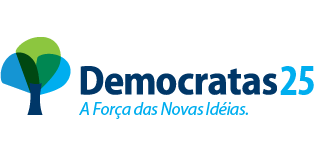 